Name:__________________________________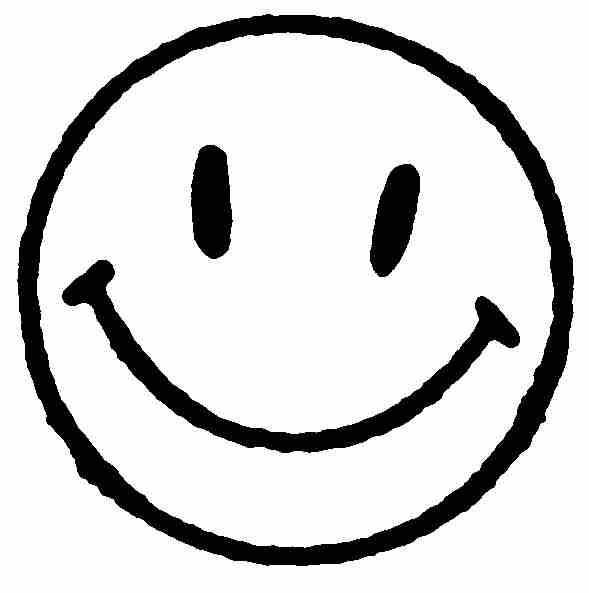 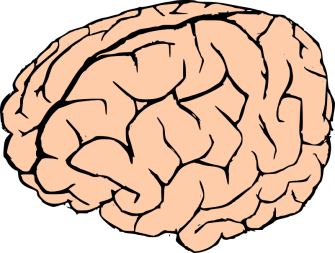 I CAN TRAIN MY BRAIN!_ _ _ _ _ _ _ _ _ _ _ _ _ _ _ _ _ _ _ _ _ _ _ _ _ _ _ _ _ _ _ _ _ _ _ _ _ _ _ _ _ _ _ _ _ _ _ _ _ _ _ _ _ _ _ _ _ _ _ _ _ _ _ _ _ _ _ _ _ _ _ _ _ _ _ _ What I SHOULD tell my brainWhat I SHOULD NOT tell my brainLearning is fun!I am not that smart.I’ll try a different strategy.This is too hard so I give up.I will keep working hard.I will fail all of my tests. I believe in myself.  I can’t do hard work.I’ll learn how to do this.